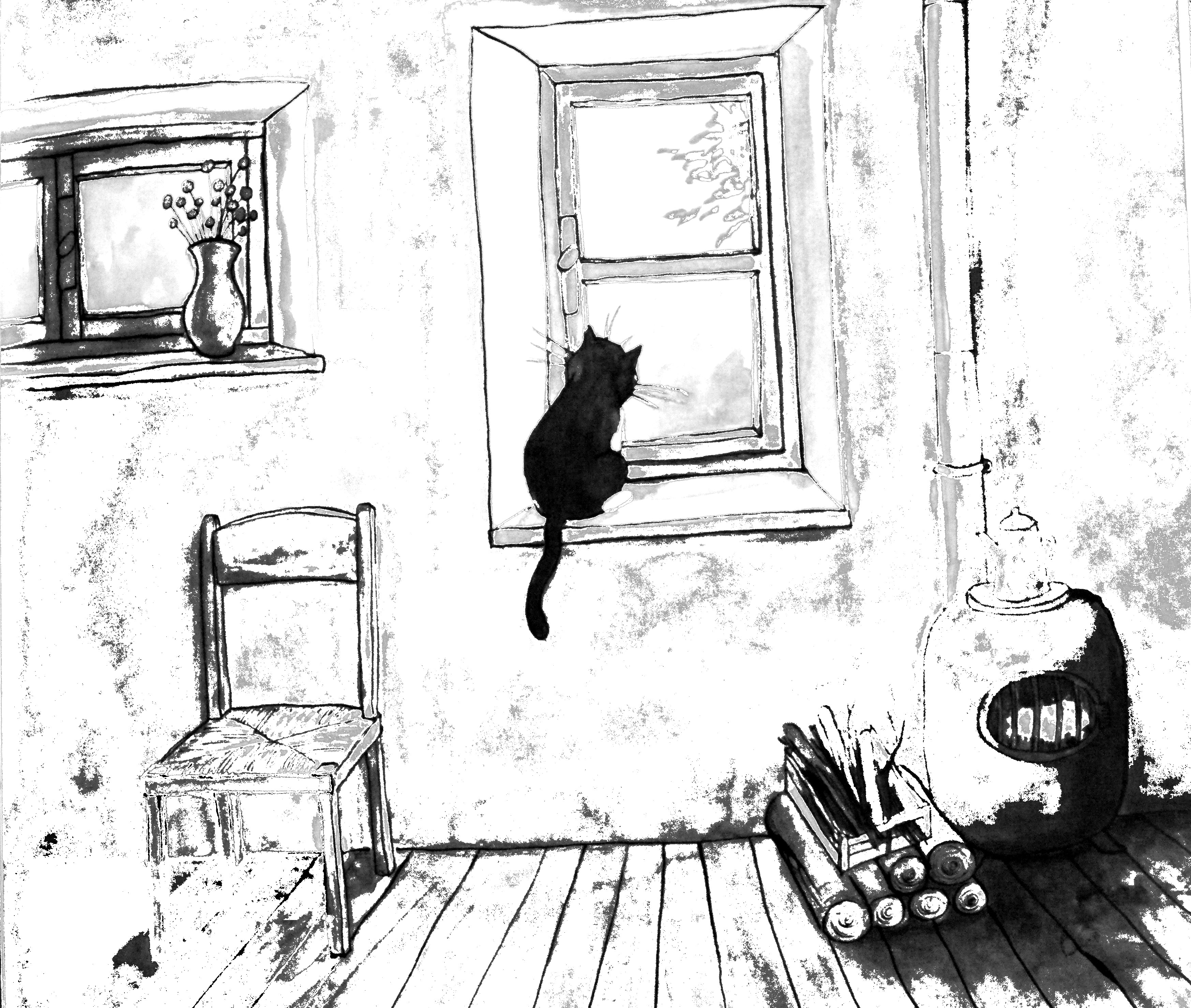 TouslesjoursBigloucheobservecequiouslesjoursBigloucheobservecequisepassedanslejardin.sepassedansleJardindanssesejoursBigloucheBigloucheBiglouchepassepasselesquiquileleobserveobserveobserveTouscecejardin.jardin.jardin.danssesejoursBigloucheBigloucheBiglouchepassepasselesquiquileleobserveobserveobserveTouscecejardin.jardin.jardin.danssesejoursBigloucheBigloucheBiglouchepassepasselesquiquileleobserveobserveobserveTouscecejardin.jardin.jardin.